OBJECTIVE;To attain a  responsible  position where my areas of knowledge, experiences, accomplishments and proficiency, will allow me to contribute for the growth of the company.EMPLOYMENT HISTORY:BODYGUARDZ® | Screen Protectors & I.T APPLE AccessoriesFree Zone Dubai,UAEJanuary 2012 – March 2016WAREHOUSE ASSISTANTDuties and Responsibilities:Responsible to look after the movement of sticks from the warehouse or inventory   thereby keeping a close watch on the inflow and outflow of goods.Responsible for maintaining the required level of efficiency or safety while handling the movement of goods and keeps record of all these materials.Responsible for timely submission for all the documents that are related to the incoming and outgoing materials and Maintain the safety norms in the warehouse.Maintaining the veracity and quantity of documents.GENERAL TRADING  LLCWAREHOUSE ASSISTANTDuties and Responsibilities:Handling Electronics products and assigned in all major shop here in dubai JUMBO,SHARAF DG,VIRGIN,EMAX,PLUG-INS,JACKYS and COMPUME.Dealing with  Camera’s Telescopes & binoculars mobiles & accessories, like DSLR & digital’s, Blackberry, Iphone, Samsung, Nokia and all mobile accessories,Mp3 players and computer accessories.responsible in storing, releasing, compiles records of the supply in construction, vessels, department store.Store and release supplies or equipmentsCompile the records of the supplies and Checking the supplies from time to timeRecord the number and the kinds of supplies and Disseminate the supply in its designated areas.Securing the status of each supply and Checking possible damages or scratchesGROUP JAFZAUAEMay 2007 to Oct. 2008SECURITY OFFICERDuties and Responsibilities:Secures premises and personnel by patrolling property; monitoring surveillance equipment; inspecting buildings, equipment, and access points; permitting entry.Obtains help by sounding alarms.Prevents losses and damage by reporting irregularities; informing violators of policy and procedures; restraining trespassers.Controls traffic by directing drivers.Completes reports by recording observations, information, occurrences, and surveillance activities; interviewing witnesses; obtaining signatures.Ensures operation of equipment by completing preventive maintenance requirements; following manufacturer's instructions; troubleshooting malfunctions; calling for repairs; evaluating new equipment and techniques.Maintains environment by monitoring and setting building and equipment controlsMaintains organization's stability and reputation by complying with legal requirements.Contributes to team effort by accomplishing related results as needed.YAMAHA INC.PhilippinesJuly 2004 to Aug.2007SALES ASSOCIATEDuties and Responsibilities:•  Keeping  the  work environment neat and clean.•  Ensuring that all products or merchandise are placed in their respective areas.•  Ensuring that all stock is replenished.•  Helping customers locate merchandise or find suitable alternatives.•  Participating  in periodic team meetings.•  Actively engaged in developing more effective CUSTOMER SERVICE skills.•  Being  knowledgeable  about the benefits and uses of each product.•  Communicating with managers regarding customer concerns and employee matters.•  Greeting  customers  with a positive demeanor.•  Maintaining an enthusiastic and upbeat personality.•  Handling sales transactions, which may include operating cash REGISTERS.•  Providing  honest and positive feedback to customers regarding the best products that          fit the customers’ expectations.EDUCATIONAL BACKGROUNDBachelor of Science in Marine TransportationCenrtal  Visayas polytechnic College Dumaguete City,  1999PERSONAL INFORMATIONStatus			:		MarriedHeight			:		5’7”Citizenship		:		FilipinoVisa Status                        :                      Cancelled First Name of Application CV No: 1702446Whatsapp Mobile: +971504753686 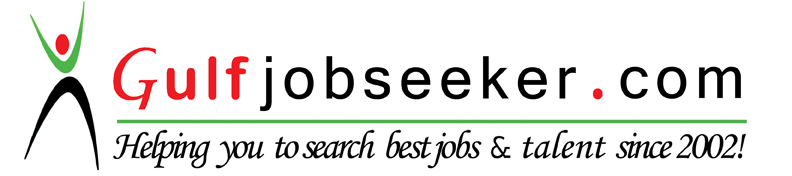 